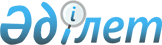 Жиналыстар, митингілер, шерулер, пикеттер және демонстрациялар өткізу тәртібін қосымша реттеу туралы
					
			Күшін жойған
			
			
		
					Шығыс Қазақстан облысы Семей қаласы мәслихатының 2016 жылғы 25 ақпандағы № 50/276-V шешімі. Шығыс Қазақстан облысының Әділет департаментінде 2016 жылғы 28 наурызда № 4447 болып тіркелді. Күші жойылды - Шығыс Қазақстан облысы Семей қаласы мәслихатының 2020 жылғы 17 шілдедегі № 54/394-VI шешімімен
      Ескерту. Күші жойылды - Шығыс Қазақстан облысы Семей қаласы мәслихатының 17.07.2020 № 54/394-VI шешімімен (алғашқы ресми жарияланған күнінен кейін күнтізбелік он күн өткен соң қолданысқа енгізіледі).

      РҚАО-ның ескертпесі.

      Құжаттың мәтінінде түпнұсқаның пунктуациясы мен орфографиясы сақталған.

      "Қазақстан Республикасында бейбіт жиналыстар, митингілер, шерулер, пикеттер және демонстрациялар ұйымдастыру және өткізу тәртібі туралы" Қазақстан Республикасының 1995 жылғы 17 наурыздағы Заңының 10-бабына, "Қазақстан Республикасындағы жергілікті мемлекеттік басқару және өзін-өзі басқару туралы" 2001 жылғы 23 қаңтардағы Қазақстан Республикасы Заңының 6-бабы 1-тармағының 15) тармақшасына сәйкес, Семей қаласының маслихаты ШЕШІМ ҚАБЫЛДАДЫ:

      Ескерту. Кіріспе жаңа редакцияда - Шығыс Қазақстан облысы Семей қаласының мәслихатының 06.12.2019 № 46/306-VI шешімімен (алғашқы ресми жарияланған күнінен кейін күнтізбелік он күн өткен соң қолданысқа енгізіледі).

      1. Осы шешімнің қосымшасына сәйкес жиналыстар, митингілер, шерулер, пикеттер және демонстрациялар өткізу тәртібі қосымша реттелсін.

      2. Осы шешім оның алғашқы ресми жарияланған күнінен кейін он күнтізбелік күн өткен соң қолданысқа енгізіледі. Жиналыстар, митингілер, шерулер, пикеттер және демонстрациялар өткізудің қосымша тәртібін қосымша реттеу
      1. Жиналыстар, митингiлер, шерулер, пикеттер және демонстрациялар, сондай-ақ оларға қатысушылардың сөз сөйлеуi өтiнiште көрсетiлген мақсатқа сәйкес, белгiленген мерзiмде және келiсiлген жерде өткiзiледi. 
      2. Митингілер мен жиналыстарды өткізу орындары:
      "Ажалдан да күшті" монументіне іргелес оң жақтағы (Биологиялық орталық жағынан) алаң;
      М. Әуезов атындағы алаң;
      Жамақаев көшесіндегі Ленин ескерткіші жанындағы саяжол (аллея);
      Абай атындағы алаң;
      орталық алаң;
      бұрынғы көлік жөндеу зауыты (Мелькомбинат аумағы);
      "Энергетик" шағын ауданы ("Семей-Водоканал" КМК аумағы)

      Ескерту. 2-тармақ жаңа редакцияда - Шығыс Қазақстан облысы Семей қаласының мәслихатының 06.12.2019 № 46/306-VI шешімімен (алғашқы ресми жарияланған күнінен кейін күнтізбелік он күн өткен соң қолданысқа енгізіледі).

      3. Шерулер мен демонстрациялар мына маршрут бойынша өтеді: Мәігілік ел көшесінен белгіленсін (мәдениет және демалыс саябағынан бастап Ертіс өзенінің жағасына дейін). 

      Ескерту. 3-тармаққа өзгеріс енгізілді - Шығыс Қазақстан облысы Семей қаласының мәслихатының 29.05.2019 № 38/263-VI шешімімен (алғашқы ресми жарияланған күнінен кейін күнтізбелік он күн өткен соң қолданысқа енгізіледі).

      4. Жиналыстарды, митингiлерді, шерулердi, пикеттердi, демонстрацияларды өткiзу кезiнде уәкiлдер (ұйымдастырушылар), сондай-ақ басқа да қатысушылар қоғамдық тәртiптi сақтайды.

      5. Шараларды ұйымдастырушылар мен оларға қатысушылардың:

      1) көлiктiң және жаяу жүргiншiлердiң қозғалысына бөгет жасауына;

      2) елдi мекеннiң инфрақұрылым объектiлерiнiң үздiксiз жұмыс iстеуiне кедергi келтiруiне;

      3) қаланың жергiлiктi атқарушы органмен келісусіз киiз үйлер, шатырлар, өзге де уақытша құрылыстар тұрғызуына;

      4) шараны өткiзу кезiнде қоғамдық тәртiптi қамтамасыз етушi мемлекеттiк органдар өкiлдерiнiң қызметiне кез келген нысанда араласуына; 

      5) жасыл желектерге, шағын сәулет нысандарына залал келтiруiне;

      6) өзiмен бiрге суық қаруды, атыс және өзге де қаруды, сондай-ақ адамдардың өмiрi мен денсаулығына қарсы, азаматтарға және заңды тұлғалардың меншiгiне материалдық залал келтiру үшiн пайдаланылуы мүмкiн арнайы жасалған немесе бейiмделген заттарды алып жүруiне;

      7) егер жиналысты, митингiнi, шерудi, пикет қоюды немесе демонстрацияны өткiзудiң мақсаты нәсiлдiк, ұлттық, әлеуметтiк араздықты, дiни төзiмсiздiктi, тектiк астамшылықты қоздыру, республиканың конституциялық құрылысын күш қолданып құлату, аумақтық тұтастығына қол сұғу, сондай-ақ Қазақстан Республикасы Конституциясының, заңдары мен өзге де нормативтiк актiлерiнiң басқа қағидаларын бұзу болса, немесе оларды өткiзу қоғамдық тәртiп пен азаматтардың қауiпсiздiгiне қатер төндiретiн болса; 

      6. Жиналыс, митинг, шеру, пикет немесе демонстрация өткізілетін жерлерде алкогольдік ішімдіктер ішуге, есірткі құралдарын, психотроптық заттарды, олардың үйлестіктерін пайдалануға; қоғамдық тәртіпті бұзуға, қоғамға қарсы мінез-құлыққа және басқа құқық бұзушылыққа шақыратын транспоранттар, ұрандар, басқада материалдар пайдалануға (визуалды, аудио/видео), сондай-ақ, көпшілік алдындағы сөздерге жол берілмейді.

      7. Пикеттер өтініште көрсетілген мақсаттарға сәйкес өткізілуі тиіс. 

      8. Пикет өткізу кезінде:

      1) пикет өткізу объектісінің жанында тұруға, отыруға;

      2) көрнекі үгіт құралдарын пайдалануға;

      3) қысқа ұрандар айтуға, пикеттің тақырыбы бойынша ұрандар айтуға рұқсат етіледі. 

      9. Пикетті тұрпатын өзгерту, өзге түрде жалғастыру үшін митинг, жиналыс, шеру қаланың жергілікті атқарушы органының белгіленген тәртіптегі рұқсатын алу қажет.

      10. Бұқаралық шараларды темiр жол су және әуе көлiгiнiң объектiлерiнде, сондай-ақ мемлекеттiң қорғаныс қабiлетiн, қауiпсiздiгiн және халықтың тiршiлiгiн қамтамасыз ететiн ұйымдардың (қалалық қоғамдық көлiк, сумен, электр қуатымен, жылумен және басқа энергия көздерiмен жабдықтау) жанында, денсаулық сақтау мен бiлiм беру мекемелерiнiң жанында өткiзуге жол берiлмейдi.

      11. Егер: өтiнiш берiлмеген болса, тыйым салу туралы шешiм шығарылса, оларды өткiзу тәртiбі бұзылған жағдайда, сондай-ақ азаматтарында өмiрi мен денсаулығына қауiп төнетiн, қоғамдық тәртiп бұзылатын жағдайда жиналыстар, митингiлер, шерулер, пикеттер мен демонстрациялар қаланың жергiлiктi атқарушы орган өкiлiнiң талап етуi бойынша тоқтатылуы тиiс. 

      12. Қаланың жергiлiктi атқарушы орган өкiлiнiң талабын орындаудан бас тартылған жағдайда оның нұсқауы бойынша iшкi iстер органдары тарапынан жиналысты, митингiнi, шерудi, пикет қоюды және демонстрацияны тоқтату бойынша қажеттi шаралар қабылданады.


					© 2012. Қазақстан Республикасы Әділет министрлігінің «Қазақстан Республикасының Заңнама және құқықтық ақпарат институты» ШЖҚ РМК
				
      Қалалық мәслихат сессиясының төрағасы 

 С. Родионов 

      Қалалық мәслихаттың хатшысы 

 Б. Ақжалов 
Семей қаласы мәслихатының 
2016 жылғы 25 ақпандағы 
№ 50/276-V шешіміне қосымша 